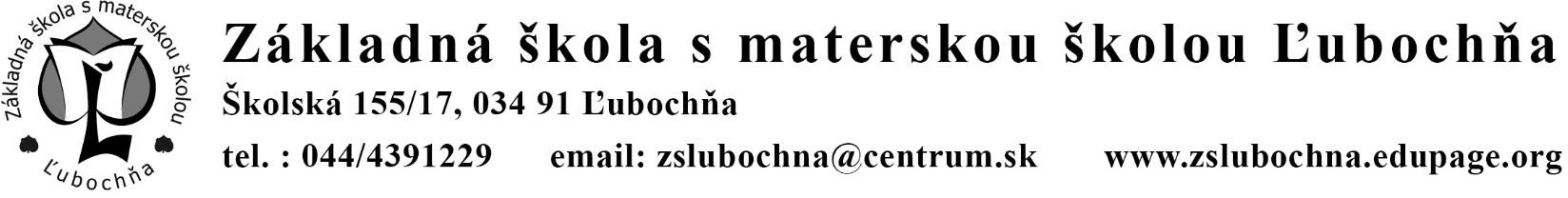 VEC: Žiadosť o prijatie do školského klubu detí  (ŠKD)Žiadam o prijatie môjho syna/dcéry ...........................................................................................dátum narodenia................. žiaka/žiačky .......triedy, adresa.......................................................na pravidelnú dochádzku do ŠKD v školskom roku 2022/2023.V školskom roku 2022/2023 budú zriadené dve oddelenia ŠKD:oddelenie – 1. a 3. ročník (Mgr. Jozef Billý – tč.: 0911 583 857)oddelenie – 2. a 4. ročník (Mgr. Lucia Kmeťová – tč.: 0911 256 564)Čas a spôsob odchodu dieťaťa z ŠKD:Čas odchodu:............................ (dôležité pri dochádzaní dieťaťa autobusom)Spôsob odchodu (podčiarknite):   samé,      v sprievode,          len po telefonickom dohovoreZmeny v dochádzke dieťaťa, alebo jeho uvoľnenie z ŠKD je potrebné  vopred oznámiť písomne alebo telefonicky príslušnému vychovávateľovi na vyššie uvedenom tel.čísle.Ak dieťa neodchádza z ŠKD v sprievode rodiča, právnu zodpovednosť zaň preberá zákonný zástupca.Splnomocnené osoby na prevzatie dieťaťa z ŠKD (uveďte meno, priezvisko, vzťah k dieťaťu) ……………………………………………………………………………………..……………………………………………………………………………………..……………………………………………………………………………………..……………………………………………………………………………………..……………………………………………………………………………………..Svojím podpisom sa zaväzujem platiť včas a pravidelne poplatok za činnosť ŠKD formou bezhotovostného platobného styku, (suma 10€/mesiac). Pokyny k platbe Vám budú doručené v priebehu septembra. Prevádzková doba ŠKD je do 16:00h. V………………………….dňa ………………									………………………………									podpis zákonného zástupcu Informácie o zákonných zástupcoch dieťaťaInformácie o zákonných zástupcoch dieťaťaMeno a priezvisko matky:Meno a priezvisko otca:Bydlisko:Bydlisko:Kontakt:Kontakt: